СИЛАБУС НАВЧАЛЬНОЇ ДИСЦИПЛІНИ«КРЕАТИВНА ЕКОНОМІКА»Для спеціальностей	051 «Економіка», 	071 «Облік і оподаткування», 	072 «Фінанси, банківська справа та страхування», 	075 «Маркетинг»Сторінка курсу в СДО НТУ «ДП»:  http://do.nmu.org.ua/enro/ndex.php?id=3129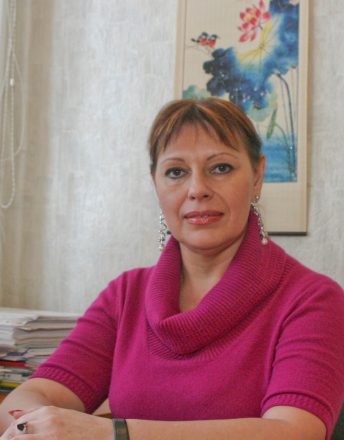 Анотація до курсуКреативна економіка– дисципліна якає одним з професійно-орієнтованих курсів програми підготовки фахівців з економіки. Особливість креативної економіки проявляється в системі специфічних соціально-економічних стосунків між власне економікою і творчим підходом до її розвитку і вдосконалення. Зрештою, це призводить до становлення і розвитку нових креативних секторів, які породжують креативну економіку загалом, в основі якої лежить інтенсивне використання творчих і інтелектуальних ресурсів.2.Мета та завдання курсуМета– формуванняуздобувачів вищої освітиінноваційного мислення, оволодіння інструментарієм творчого підходу до вирішення інноваційних завдань, набуття знань і навичок в області розвитку креативного середовища і створення креативної організації.Завдання курсу: ознайомити здобувачів вищої освіти з комплексними знаннями щодо вибору нових форм і засобів управління в інноваційній сфері у процесі створення ефективної та гнучкої системи управління інноваційними процесами. Це означає, що студенти повинні знати методологічні основи креативного менеджменту, організацію, планування, функції й засоби управління креативністю;розглянути взаємозв’язки економічних, психологічних, організаційних, соціальних процесів, різноманітні їх форми; вміти планувати та організовувати творчу роботу в команді;реалізовувати розвиток фахівців, досягати мети організації через формування висококваліфікованого, креативного та конкурентоспроможного персоналу на ринку праці; навчити здобувачів вищої освіти приймати об’єктивні рішення в різних ситуаціях і вміти використовувати набутий досвід на практиці.Результати навчанняпрацювати у групах під час виконання ділових ігор з креативної економіки для розрахунку ефективності та конкурентоспроможності персоналу          організації;пояснювати різницю взаємозв’язків між економічними, психологічними, організаційними, соціальними процесами шляхомописання їх різноманітних форм;класифікувати методи креативного менеджменту за напрямком, змістом та формою впливу, а також за способом врахування інтересів працівників у письмовій формі (відповіді на запитання тестів і відкриті питання), а також усно під час групового обговорення;описувати сутність загальних і спеціальних функцій креативного менеджменту шляхом наведення визначень та пояснення відмінностей між цими функціями в усній та письмовій (тести та відкриті запитання) формі;обговорювати, дискутувати та давати відповіді при розгляді ситуаційних завдань з креативності мислення та комунікацій в організаціях з аргументованим поясненням власних думок з використанням відповідних теорій креативного менеджменту в усній та/або письмовій формі.4. Структура курсуПРАКТИЧНІ ЗАНЯТТЯ1. Роль креативної економіки в сучасному бізнес-середовищі. Креативний клас як «ядро» креативної економіки. Особливості сучасного розвитку креативних індустрій.2. Сутність і місце креативного менеджменту в креативному суспільстві. Мета, завдання і функції креативного менеджменту. Модель креативності «чотирьох Р».3. Роль менеджера в сучасній організації. Характеристики менеджера креативного типу. Бізнес-коучинг. Моделі лідерства: харизматична та експертна.4. Підходи до розуміння терміну «команда». Принципи формування креативної команди. Стратегії постановки цілей в командоутовренні. Техніки організації групової роботи в команді.5. Мотиваційний механізм в інноваційній діяльності. Творчий підхід керівника до мотивації співробітників. Типи мотивації креативних особистостей.5. Технічне обладнання та/або програмне забезпеченняНа навчальних заняттях студенти повинні мати: ґаджети з можливістю підключення до Інтернету; перевірений доступ до застосунків Microsoft Office: Teams, Moodle; Zoom; інстальований на ПК та /або мобільних ґаджетах пакет  програм Microsoft Office (Word, Excel, Power Point); активований акаунт університетської пошти (student.i.p.@nmu.one) на Office365.6. Система оцінювання та вимоги 6.1. Навчальні досягнення здобувачів вищої освітиза результатами вивчення курсу оцінюватимуться за шкалою, що наведена нижче:6.2. Здобувачі вищої освіти можуть отримати підсумкову оцінку з навчальної дисципліни на підставі поточного оцінювання знань за умови, якщо набрана кількість балів з поточного тестування та самостійної роботи складатиме не менше 60 балів.Поточна успішність складається з успішності за одинколоквіум (максимально оцінюється у 30 балів) та оцінок за роботу на семінарських/практичних заняттях (оцінюється 7 занять, участь у занятті максимально може принести здобувачу вищої освіти 10 балів). Отримані бали за реферати та семінарські/практичні заняття додаються і є підсумковою оцінкою за вивчення навчальної дисципліни. Максимально за поточною успішністю здобувач вищої освіти може набрати 100 балів.6.3. Критерії оцінювання письмових колоквіумів: 10 тестових завдань з чотирма варіантами відповідей, 1 правильна відповідь оцінюється у 1 бал.Відкрите питання – 1 правильна відповідь оцінюється в 10 балів, причому:5 балів – відповідність еталону, наведення прикладів з додаткової літератури4 бали – відповідність еталону, правильна мова викладення матеріалу.3 бали – відповідність еталону, помилки в граматиці та/або орфографії.2 бали – зміст відповіді має стосунок до предмету запитання, проте не відповідає еталону, містить суттєві граматичні та орфографічні помилки, які ускладнюють розуміння тексту або викривляють зміст повідомлення.1 бал – наявність текстової відповіді, яка не відповідає еталону, та/або не має стосунку до предмету запитання, містить суттєві граматичні та орфографічні помилки, які ускладнюють розуміння тексту або викривляють зміст повідомлення.7. Політика курсу7.1. Політика щодо академічної доброчесності Академічна доброчесність здобувачів вищої освіти є важливою умовою для опанування результатами навчання за дисципліною і отримання задовільної оцінки з поточного та підсумкового контролів. Академічна доброчесність базується на засудженні практик списування (виконання письмових робіт із залученням зовнішніх джерел інформації, крім дозволених для використання), плагіату (відтворення опублікованих текстів інших авторів без зазначення авторства), фабрикації (вигадування даних чи фактів, що використовуються в освітньому процесі). Політика щодо академічної доброчесності регламентується положенням "Положення про систему запобігання та виявлення плагіату у Національному технічному університеті "Дніпровська політехніка".http://www.nmu.org.ua/ua/content/activity/us_documents/System_ of_prevention_and_detection_of_plagiarism.pdf.У разі порушення здобувачем вищої освіти академічної доброчесності (списування, плагіат, фабрикація), робота оцінюється незадовільно та має бути виконана повторно. При цьому викладач залишає за собою право змінити тему завдання.7.2.Комунікаційна політикаЗдобувачі вищої освіти повинні мати активовану університетську пошту. Обов’язком здобувача вищої освіти є перевірка один раз на тиждень (щонеділі) поштової скриньки на Офіс365 та перегляд новин на Телеграм-каналі.Протягом тижнів самостійної роботи обов’язком здобувача вищої освіти є робота з дистанційним курсом «Креативна економіка» (www.do.nmu.org.ua).Усі письмові запитання до викладачів стосовно курсу мають надсилатися на університетську електронну пошту.7.3. Політика щодо перескладанняРоботи, які здаються із порушенням термінів без поважних причин оцінюються на нижчу оцінку. Перескладання відбувається із дозволу деканату за наявності поважних причин (наприклад, лікарняний).7.4. Відвідування занять Для здобувачів вищої освіти денної форми відвідування занять є обов’язковим. Поважними причинами для неявки на заняття є хвороба, участь в університетських заходах, відрядження, які необхідно підтверджувати документами у разі тривалої (два тижні) відсутності. Про відсутність на занятті та причини відсутності здобувач вищої освіти має повідомити викладача або особисто, або через старосту. Якщо здобувач вищої освіти захворів, ми рекомендуємо залишатися вдома і навчатися за допомогою дистанційної платформи. Здобувачу вищої освітим, чий стан здоров’я є незадовільним і може вплинути на здоров’я інших здобувачів вищої освіти, буде пропонуватися залишити заняття (така відсутність вважатиметься пропуском з причини хвороби). Практичні заняття не проводяться повторно, ці оцінки неможливо отримати під час консультації, це саме стосується і колоквіумів. За об’єктивних причин (наприклад, міжнародна мобільність) навчання може відбуватись дистанційно - в онлайн-формі, за погодженням з викладачем.7.4. Політика щодо оскарження оцінюванняЯкщо здобувач вищої освіти не згоден з оцінюванням його знань він може оскаржити виставлену викладачем оцінку у встановленому порядку. 7.5. БонусиЗдобувачі вищої освіти, які регулярно відвідували лекції (мають не більше двох пропусків без поважних причин) та мають написаний конспект лекцій отримують додатково 2 бали до результатів оцінювання до підсумкової оцінки.9. Рекомендовані джерела інформаціїБазові1. Андрощук Г. Національна інноваційна система України: стримуючі фактори / Г. Андрощук // Проблеми нормативно-правового забезпечення інноваційної діяльності та шляхи їх вирішення: Конференція (м. Київ, 27 вересня 2017), відп. ред. В.С. Шовкалюк. - К.: Київськийнаціональнийуніверситетімені Тараса Шевченка, 2017. - с. 8-112. Вахович І. Розвиток креативних індустрій: регіональний вимір : монографія / Ірина Вахович, Олена Чуль. - Луцьк : Вежа-Друк, 2014. - 288 с.3. Концепція гуманітарного розвитку України на період до 2020 року. Проект // Стратегічні пріоритети. - 2011. - №3. - С. 11-304. Креативна економіка в Європі: 5 кроків для злету : [Електронний ресурс]. - Режим доступу : https://life.pravda.com.ua/culture/2016/03/21/209710/5. Мержвинська A. M. Дослідження суті креативної економіки та тенденцій і проблем її розвитку в сучасних умовах / A. M. Мержвинська // Проблеми системного підходу в економіці. - 2016. - Вип. 1. - С. 125-129. - Режим доступу: http://nbuv.gov.ua/UJRN/PSPE_print_2016_1_24№127, 2017Додаткові1. Перспективи приєднання України до платформи «Креативна Європа». Аналітична записка. - [Електронний ресурс]. - Режим доступу : https://www.niss.gov.ua/articles/1863/2. Сотнікова Ю. Креативна економіка в Україні: реальність чи перспектива?/ Ю. Сотнікова // Демографія, економіка праці, соціальна економіка і політика: зб. наук. пр. - с. 7-113. Тенденції розвитку креативності в контексті міжнародного бізнесу [Електронний ресурс]. - Режим доступу : http://www.economy.nayka.com.ua/?op=1&z=28604. Щотаке креативна економіка і чи є вона в Україні? - [Електронний ресурс]. - Режим доступу :https://lvbs.com.ua/knowledge/uk/news/9315. Яким буде «креативний квартал» у Львові: особливості проекту. [Електронний ресурс]. - Режим доступу http:// tvoemisto.tv/news/yakym_bude_kreatyvnyy_kvartal_u_lvovi_osoblyvosti_proektu_75227.html6. Юрьев В. Человеческий капитал креативного класса / В. Юрьев. - [Електронний ресурс].-Режим доступу:https://cyberleninka.ru/article/n/chelovecheskiy-kapital- kreativnogo-klassa7. Ястремська О.М. Мотивація креативності новаторів : монографія / О. М. Ястремська, О. І. Бардадим. - Х.: ХНЕУ, 2013. - 212 с.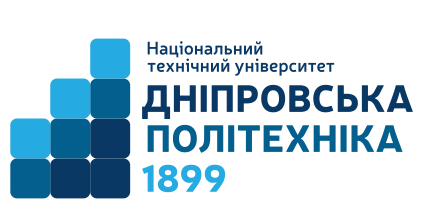 Ступінь освітимагістрОсвітня програма Тривалість викладання 4чвертьЗаняття:4 години на тижденьлекції: 2годинипрактичні заняття:2годиниМова викладання українськаКафедра, що викладаєТуризму та економіки підприємстваВикладач: Юрчишина Людмила Іванівнастарший викладачПерсональна сторінкаhttp://ер.nmu.org.ua/teachers/YurchishinaL.I.E-mail:yurchishina @ i.uaЛЕКЦІЇ1 КРЕАТИВНА ЕКОНОМІКА: ФОРМУВАННЯ, РОЗВИТОК ТА ІНСТИТУЦІЙНЕ СЕРЕДОВИЩЕ1.1. Концептуальні засади креативної економіки1.2. Особливості формування креативної економіки в Україні та закордоном1.3. Захист права інтелектуальної власності в креативній економіці1.4. Креативний менеджмент як основа побудови креативної економіки2 ТЕОРЕТИЧНІ ОСНОВИ КРЕАТИВНОГО МЕНЕДЖМЕНТУ2.1. Процес і природа людського мислення. Типи мислення2.2. Формування креативної особистості2.3. Менеджер креативного типу2.4. Формування креативного середовища в організації2.5. Креативні методи постановки і аналізу управлінських проблем2.6. Інтегральний інтелект як об’єкт управління в креативному менеджменті2.7. Командоутворення в креативному менеджменті2.8. Мотивація особистостей креативного типуРейтингова шкалаІнституційна шкала90 – 100відмінно  75-89добре 60-74задовільно 0-59незадовільноПідсумкове оцінювання (якщо здобувач вищої освіти набрав менше 60 балів та/або прагне поліпшити оцінку)Залік відбувається у формі письмової роботи, екзаменаційні білети являють 10 тестових запитань, 2 відкрите запитання.Кожний тест має один правильний варіант відповіді. Правильна відповідь на запитання тесту оцінюється у 1 бал.Правильна відповідь на відкрите запитання оцінюється у 10 балів. Відкриті запитання оцінюються шляхом співставлення з еталонними відповідями. Максимальна кількість балів за екзамен: 100Практичні / Семінарські заняттяДілові ігри та ситуаційні вправи, де відпрацьовуються навички індивідуальної та командної роботи.. Розв’язання задач. Максимально оцінюються у 70 балів (7 занять×10 балів/заняття).КолоквіумиОхоплюють матеріали лекційного курсу. Містять тести та відкриті запитання. Максимально оцінюються у 30 балів.6.4. Критерії оцінювання ділових ігор доводяться викладачем до відома здобувачів вищої освіти перед початком кожної ділової гри у вигляді правил та умов отримання оцінки. При цьому до уваги береться результат команди, злагодженість дій учасників, правильність виконання інструкцій, розподіл обов’язків між учасниками команди. У залежності від специфіки ділової гри зазначені умови можуть доповнюватися або змінюватися. 6.5. Критерії оцінювання дискусій:5 балів: активна участь у дискусії (виступи, коментарі, активне слухання), володіння навчальним матеріалом, наведення аргументованих відповідей із посиланням на джерела.4 бали: активна участь у дискусії (виступи, коментарі, активне слухання), володіння навчальним матеріалом з незначними помилками за сутністю обговорюваних питань.3 бали: активна участь у дискусії (виступи, коментарі, активне слухання) без достатнього володіння навчальним матеріалом, що має стосунок до теми обговорення.2 бали: залученість до дискусії викладачем, неуважність, відсутність достатніх знань про предмет обговорення.1 бал: залученість до дискусії викладачем, небажання брати участь в дискусії, відсутність достатніх знань про предмет обговорення.